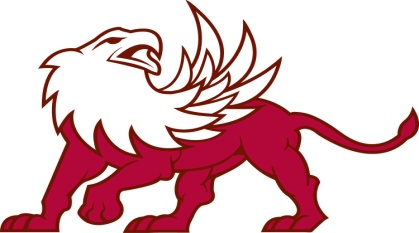 Topic/ Objective:Topic/ Objective:Name:Projectile motion basicsProjectile motion basicsClass/ Period:Date:Essential Question:Essential Question:Essential Question:Essential Question:Questions:Questions:Notes:Notes:What is a Projectile?  What is a Projectile?    Examples:                          Non-Examples:    Examples:                          Non-Examples:  Projectile Definition: Force Diagram for a Projectile:Projectile Definition: Force Diagram for a Projectile:What does ‘air resistance is negligible’ mean? What does ‘air resistance is negligible’ mean? What is Newton’s Cannon? Sketch it showing different launch velocities. What is Newton’s Cannon? Sketch it showing different launch velocities. What is a Satellite?What is a Satellite?What does Freefall mean? Are objects in freefall when they go  up What does Freefall mean? Are objects in freefall when they go  up What is Trajectory ?What is Trajectory ?What is Range?What is Range?What is Peak height? What is Peak height? Summary:Summary:Summary:Summary:Questions:Notes:What variables affect the trajectory of a projectile? Does mass affect the rate of descent of a projectile?What the four types of projectile motion? What are the equations of projectile motion?  Horizontal motion:                                                              Vertical motion:  (there are 2 of these)                                                      (there are 3 of these)                                                                                      What do the subscripts tell us? Subscript:        i Subscript:       f Subscript:      xSubscript:      yWhat value will we use for the acceleration of gravity for our projectile unit?   Summary:Summary: